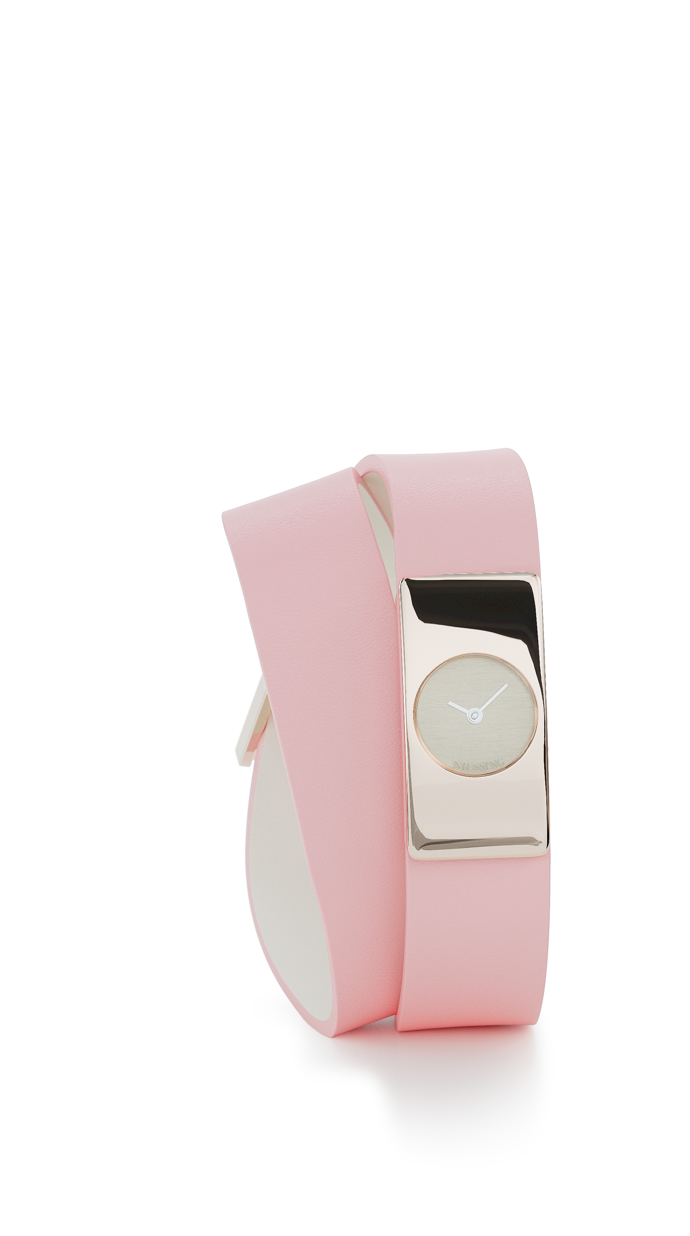 TC NIESSING RADIUS 9 CLASSIC SNIESSING RADIUS 9 CLASSIC SDESCRIPTIONThe Niessing Radius 9 Classic S combines the geometrically clear, Bauhaus-inspired form with the power of color. Nine unique Niessing Colors can be freely combined with fine leather watch straps in 28 exciting colors. The Niessing Radius 9 Classic is now available in Niessing Platinum and in Gold in the Niessing Colors Classic Yellow, Classic Red, Fine Rose, Rosewood, Sand Gray, Fine Gray, Spring Green and Ivory.The small model of the Niessing Radius 9 Classic also optionally comes with a double-wound leather strap, which is available in two lengths. The strap runs harmoniously between the two precious metal plates and forms a perfectly shaped single piece. This is the perfect showcase for the stunning Niessing Colors and 28 exciting leather colors ranging from taupe to beige as well as shades of gray and black, from pink to azure, mint, and orange. The unique color scheme and iconic design of the Niessing Radius 9 Classic encourage you to feel time with all your senses instead of measuring it down to the second.All of the technical information can be found in the training folder.COMMENT»My favorite color is colorful.« This declaration by Bauhaus founder Walter Gropius inspires Niessing time and again. Niessing's designers love colors: they are convinced that the color of a piece of jewelry is at least as important as its shape. Color expresses personality, it touches our innermost being – colors are pure emotion.The double-wound leather watch strap of the smallest Niessing Radius 9 Classic provides extra color and joy. This Niessing watch makes a modern and extravagant impression – and it lends even more presence to exciting shades such as lilac and dark green, sunshine yellow, and red. Will you combine your favorite strap with cool Niessing Platinum or warm Niessing Rosewood Gold? Does Niessing Ivory or Niessing Classic Yellow suit your complexion better? Will you choose strong contrasts or subtle harmony? What is the color of your time?ESSENCEExtravagant and individual: The small model of the Niessing Radius 9 Classic with a double-wound leather strap is the perfect showcase for your favorite color. Nine exciting Niessing Colors can be freely combined with fine leather watch straps in 28 colors. Will you choose strong contrasts or subtle harmony? Which colors reflect your personality? Feel the spirit of color!